МІНІСТЕРСТВО ОСВІТИ І НАУКИ УКРАЇНИКОЛЕДЖ РАКЕТНО-КОСМІЧНОГО МАШИНОБУДУВАННЯДНІПРОВСЬКОГО НАЦІОНАЛЬНОГО УНІВЕРСИТЕТУ імені ОЛЕСЯ ГОНЧАРА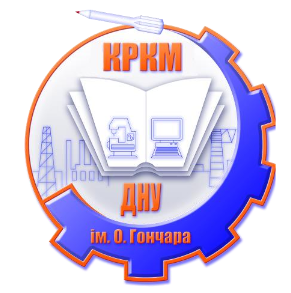 ЗАТВЕРДЖЕНО Наказ директора коледжу«27» грудня 2017 р. № 254-ОСПОЛОЖЕННЯпро студентський гурток 
Коледжу ракетно-космічного машинобудування
Дніпровського національного університету імені Олеся ГончараСХВАЛЕНОПедагогічною радою коледжувід "     " грудня 2017р.Протокол № Дніпро2017ЗАГАЛЬНІ ПОЛОЖЕННЯПоложення про студентський гурток Коледжу ракетно-космічного машинобудування Дніпровського національного університету імені Олеся Гончара (КРКМ ДНУ) розроблено відповідно до Положення про організацію освітнього процесу КРКМ ДНУ та наказу МОН України № 665 від 01 червня 2013 року «Про затвердження кваліфікаційних характеристик професій (посад) педагогічних та науково-педагогічних працівників навчальних закладів».Положення про студентський гурток КРКМ ДНУ затверджується наказом директора коледжу.Дослідницька   робота  студентів –  це  комплекс  заходів науково-дослідницького, методичного, організаційного характеру, що дає можливість підвищити якість підготовки спеціалістів у вищих навчальних закладах. Студентський гурток –  організаційне  утворення  на  предметній (цикловій) комісії,  учасниками якого є широке коло студентів коледжу, яке спрямоване на розширення дослідницького потенціалу.Студентські гуртки є добровільною організацією, метою якої є:виявлення  найбільш  здібних  і  талановитих,  схильних  до  дослідницької роботи студентів;  сприяння підвищенню рівня підготовки студентів; формування в студентів інтересу й потреби до науково-дослідницької творчості;розвиток творчого мислення, самостійності, підвищення внутрішньої організованості, свідомого відношення до навчання, поглиблення й закріплення отриманих у процесі навчання знань;сприяння активної участі студентів у проведенні науково-дослідницьких конференцій, конкурсів, семінарів.Студентський гурток може бути організований на базі будь-якої дисципліни, як загальноосвітньої, так і за профілем спеціальності.Контроль за дотриманням вимог організації ведення студентського гуртка покладається на заступника директора з навчально-виробничої роботи.ПОСАДОВІ ОБОВЯЗКИ КЕРІВНИКА ГУРТКАКерівником студентського гуртка може бути викладач, який викладає навчальну дисципліну, завідуючий лабораторією або кабінетом та призначається  наказом директора по коледжу.Завдання та обов’язки керівника студентського гуртка:організує роботу гуртка;розробляє план роботи гуртка на навчальний рік і представляє його на розгляд предметної (циклової) комісії;підбирає кандидатуру секретаря (старости) гуртка й пропонує її для затвердження на засіданні гуртка;здійснює роботу з членами гуртка з урахуванням їх інтересів, індивідуальних здатностей і схильностей;визначає тематику досліджень;відбирає виконані студентами роботи для участі в конкурсах;клопоче про заохочення студентів, що активно беруть участь у роботі гуртка.Вносить пропозиції до плану роботи коледжу. Бере участь у роботі педагогічної ради, методичного об’єднання та у науково-методичних заходах. Постійно підвищує свій професійний рівень, займається самоосвітою. Веде необхідну документацію за встановленою формою та забезпечує її зберігання.Забезпечує збереження обладнання устаткування, інвентарю; вносить пропозиції щодо розвитку матеріально-технічної бази гуртка (секції, творчого об’єднання).Керівник студентського гуртка повинен знати: Конституцію України; Закони України; укази Президента України; постанови та рішення Верховної Ради України; постанови Кабінету Міністрів України щодо освітньої галузі; накази та розпорядження Міністерства освіти і науки України; педагогіку, психологію, вікову фізіологію; досягнення сучасної психолого-педагогічної науки і практики; методику навчально-виховної роботи з відповідного напряму позааудиторної  освіти; правила і норми охорони і безпеки  праці, правила виробничої санітарії та пожежної безпеки.Кваліфікаційні вимоги. Вища педагогічна або інша фахова освіта; практичний досвід, знання, вміння у галузі народних промислів, народного мистецтва.ОРГАНІЗАЦІЯ СТУДЕНТСЬКИМ ГУРТКОМДля виконання організаційної роботи із числа студентів (строком на один рік) обирається секретар (староста) гуртка. Кількісний склад будь-якої складової -  не менше 5 студентів. Секретар (староста) студентського гуртка:разом з керівником розробляє план й веде журнал обліку роботи гуртка на навчальний рік;за рекомендацією керівника забезпечує підготовку доповідей і виступів на засіданнях гуртка, а також на конференціях, семінарах, конкурсах;вчасно інформує членів гуртка про заходи щодо дослідницької роботи;повідомляє членів гуртка про дату проведення засідання.Засідання студентських гуртків проводяться не менше одного разу на два місяці, кожне тривалістю 1-2 години. За необхідності та бажанням учасників гуртків може встановлюватися інша періодичність та тривалість занять.На засіданнях гуртка розглядаються питання навчання студентів основам методики ведення дослідження, обговорюються результати роботи членів гуртка (реферати та конкурсні роботи). ПРАВА ТА ОБОВ'ЯЗКИ ЧЛЕНІВ СТУДЕНТСЬКОГО ГУРТКАЧленом студентського гуртка може стати будь-який студент, який успішно засвоює навчальну програму і має бажання брати участь у дослідницькій роботі з навчальної дисципліни. Прийом здійснюється в добровільному порядку на підставі усної заяви.Члени студентського гуртка мають право:брати участь у планових заходах гуртка;одержувати інформацію про організацію дослідницької роботи студентів;представляти свої роботи для участі в конкурсах, семінарах, конференціях; Члени студентського гуртка зобов'язані:протягом навчального року регулярно відвідувати засідання студентського гуртка;виступати на засіданнях гуртка, конкурсах, семінарах, конференціях з повідомленнями й доповідями;виконувати доручення керівника гуртка, пов'язані з організацією;розробляти обрану тему дослідницької роботи.ДОКУМЕНТИ ПРО ДІЯЛЬНІСТЬ СТУДЕНТСЬКОГО ГУРТКАНа початку навчального року керівник гуртка разом зі секретарем (старостою) розробляють план роботи студентського гуртка на рік, який розглядається та схвалюється на засіданні предметної (циклової) комісії та у десятиденний строк з початку навчального року подається на затвердження заступнику  коледжу з навчально-виробничої роботи, додаток 1.Список членів студентського гуртка оформляється відповідно до додатка 2.По закінченню кожного засідання гуртка керівник складає протокол, 
додаток 3. Протокол засідання гуртка підписують керівник гуртка та секретар (староста).У кінці навчального року керівник гуртка звітує про роботу на засіданні циклової (предметної)  комісії та готує на ім’я заступника директора з навчально-виробничої роботи щорічний звіт про роботу гуртка (дослідницької роботи студентів). Термін зберігання документації по гуртковій роботі – 3 роки.6. ПОРЯДОК ВНЕСЕННЯ ЗМІН І ДОПОВНЕНЬ ДО ПОЛОЖЕННЯ 6.1 Зміни і доповнення до цього Положення вносяться в разі необхідності з ініціативи керівника гуртка на загальних зборах педагогічної ради КРКМ ДНУ імені О.Гончара. Рішення про затвердження змін та доповнень до Положення, а також про його реорганізацію або ліквідацію є чинним, якщо воно прийнято більшістю у 2/3 голосів присутніх на загальних зборах членів педагогічної ради КРКМ ДНУ імені О.Гончара.Додаток 1МІНІСТЕРСТВО ОСВІТИ І НАУКИ УКРАЇНИ коледж ракетно-космічного  машинобудуванняДніпровського національного університету імені ОЛЕСЯ ГончараДодаток 2Список членів студентського гуртка_______________________________________________________(назва гуртка)Додаток 3ПРОТОКОЛ №___
засідання студентського гуртка_______________________________________________(назва гуртка)Дата										м. ДніпроПорядок денний1 Перелік питань23коледж ракетно-космічного  машинобудуванняДніпровського національного університету імені ОЛЕСЯ ГончараЖУРНАЛобліку роботи Дніпро 20__ЗатверджЕНОЗаступник директора з НВР_________М.Ю. Кузьменко«___»_________20__ р.Типовий план роботи студентського гуртка(назва гуртка)на 20__- 20__ навчальний рік№ з/пЗміст роботиТермінВідповідальнийВідмітка про виконання1Узгодження списку членів студентського гуртка, обрання секретаря (старости), обговорення тематики досліджень вересень2Розробка і затвердження плану роботи студентського гуртка з урахуванням побажань його членів вересень3Засідання на тему: ______________________________Обговорення доповідей студентівжовтень - травень4Участь у науково-практичних конференціяхвідповідно до плану5678Звіт про роботу гуртка за навчальний рікКерівник гуртка_________________________(ініціали та прізвище)Секретар гуртка_________________________(ініціали та прізвище)Розглянуто та схваленона засіданні предметної (циклової) комісії ___________________________Протокол № _______ від ________20   р.Голова комісії ________№ з/пПрізвище, ім'я, по батькові студентаДата роботи гурткаДата роботи гурткаДата роботи гурткаДата роботи гурткаДата роботи гурткаДата роботи гурткаДата роботи гурткаДата роботи гурткаДата роботи гурткаДата роботи гуртка№ з/пПрізвище, ім'я, по батькові студентаКерівник гуртка_________________________(ініціали та прізвище)Розглянуто та схваленона засіданні предметної (циклової) комісії ___________________________Протокол № _______ від ________20   р.Голова комісії ________Присутні:Відсутні:СЛУХАЛИ:УХВАЛИЛИ:УХВАЛИЛИ:Голова_________________________(ініціали та прізвище)Секретар_________________________(ініціали та прізвище)гурткакабінет (лабораторія)керівникПЦК